Технологическая карта урока. Приложение 11 стакан- горячая вода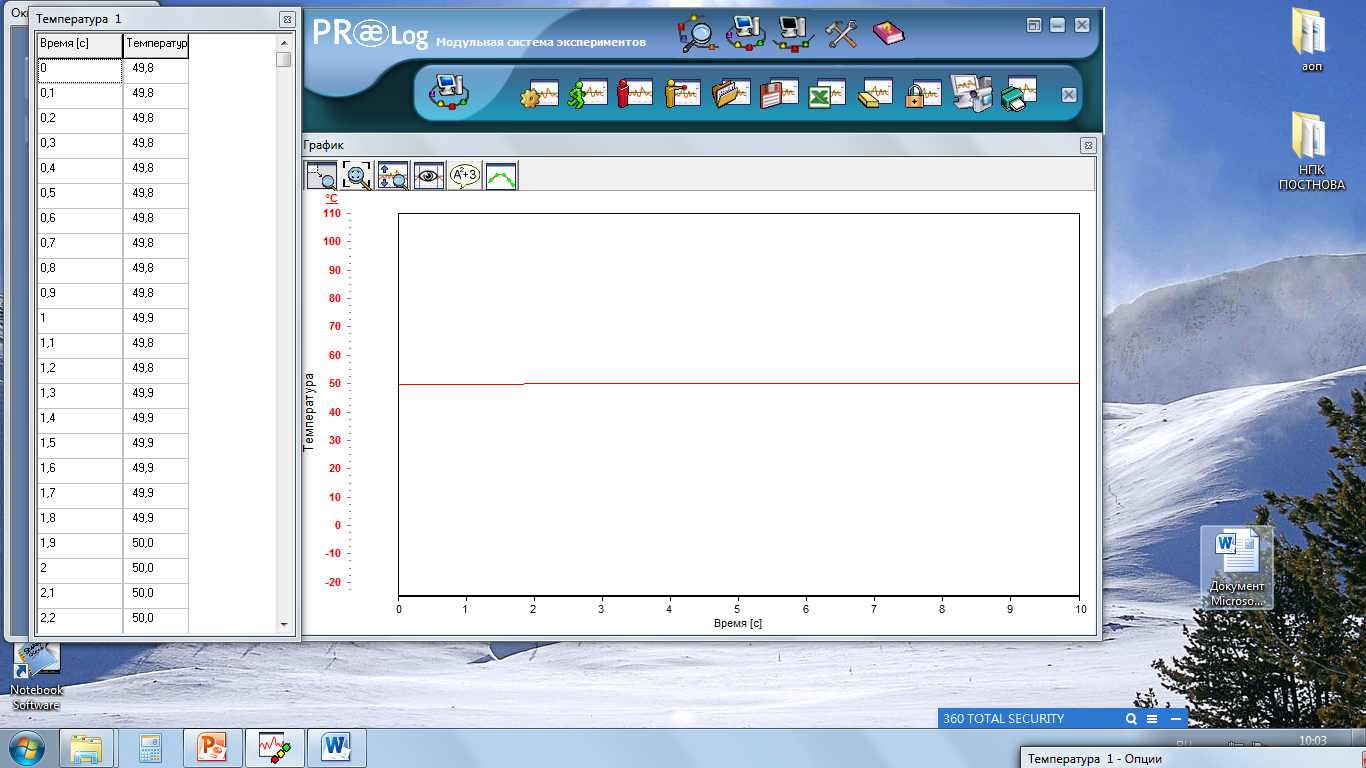 Приложение 22 стакан – вода из-под крана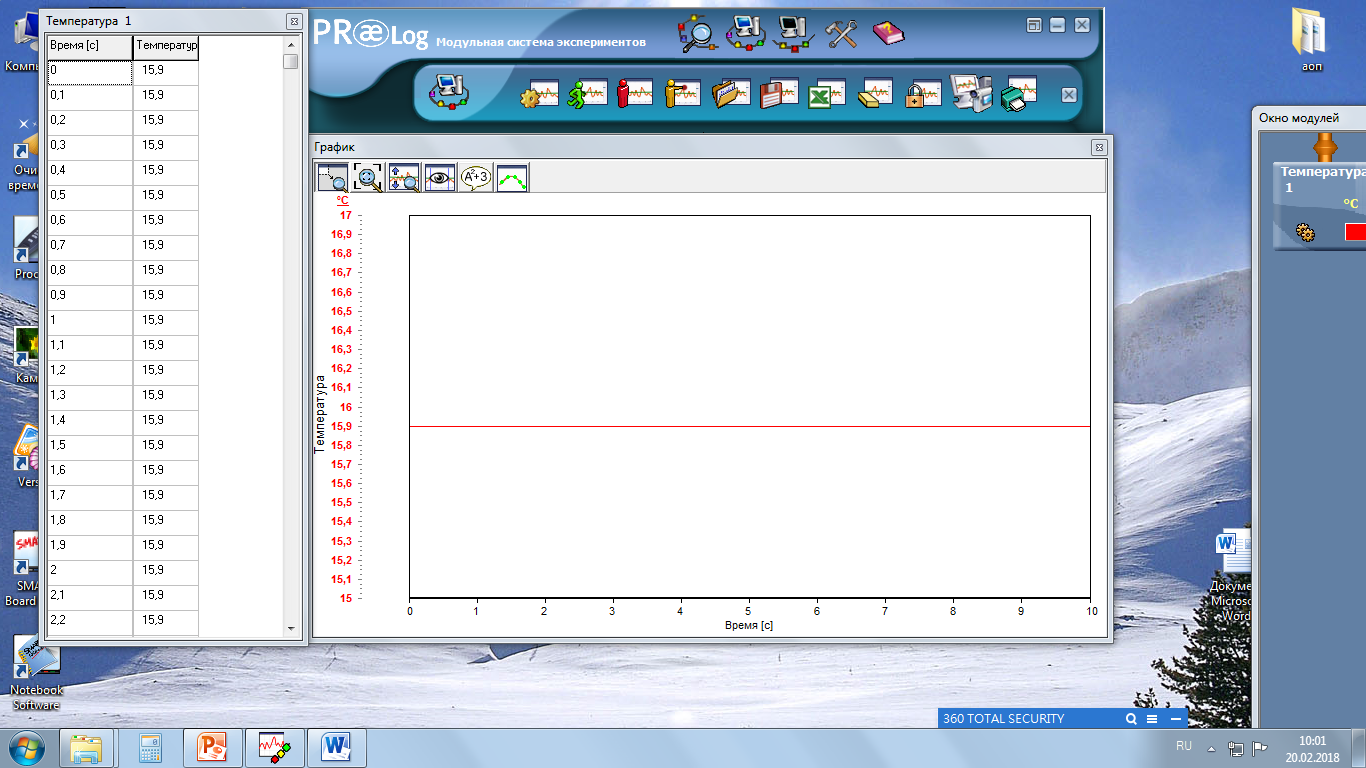 Приложение 33 стакан- вода комнатной температуры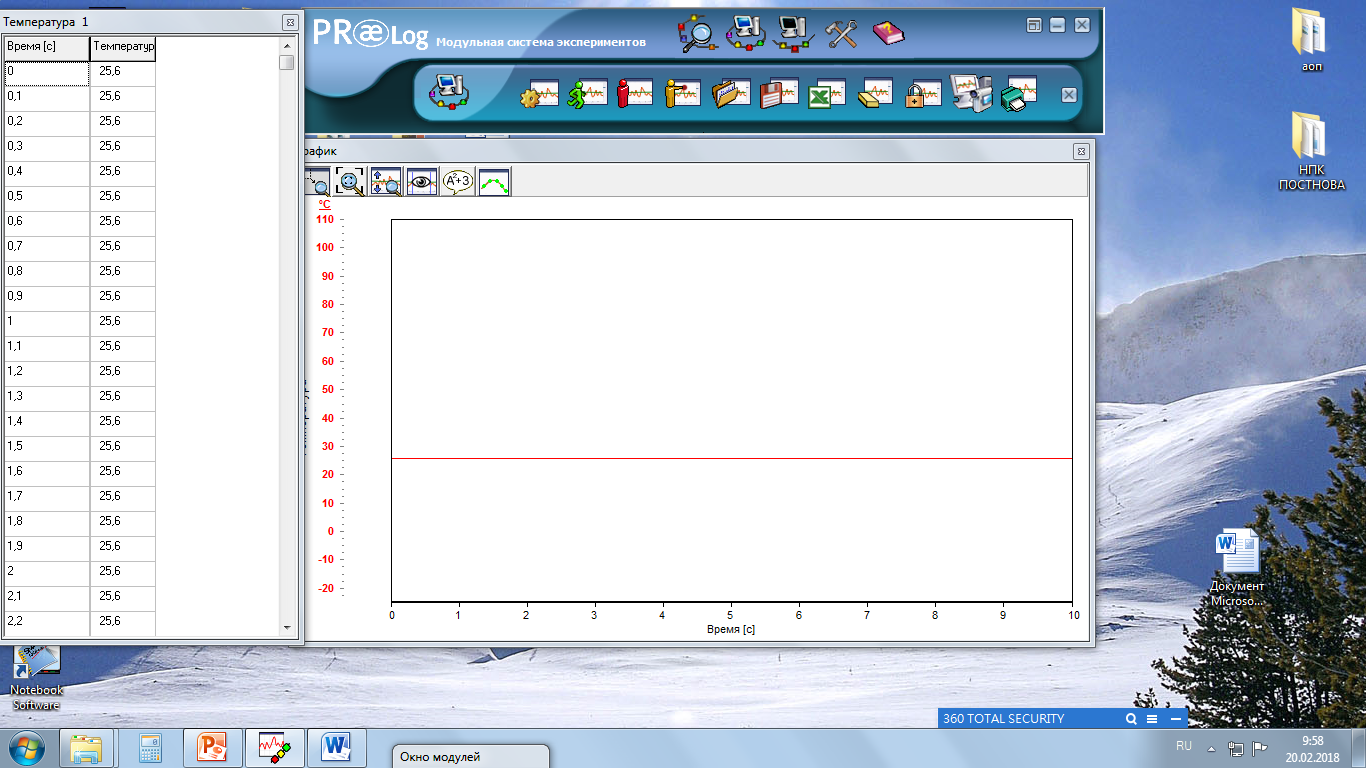 Приложение 4Название организацииГБОУ СОШ № 2 .ПриволжьеГБОУ СОШ № 2 .ПриволжьеГБОУ СОШ № 2 .ПриволжьеГБОУ СОШ № 2 .ПриволжьеПредмет, классОкружающий мир, 2 классОкружающий мир, 2 классОкружающий мир, 2 классОкружающий мир, 2 классТемаКомнатные растения. Уход за комнатными растениями.Комнатные растения. Уход за комнатными растениями.Комнатные растения. Уход за комнатными растениями.Комнатные растения. Уход за комнатными растениями.УМК«Школа России»«Школа России»«Школа России»«Школа России»Технология, оборудованиеТехнология проблемного обучения, метод проектов. Оборудование «Модульная система Prolog»Технология проблемного обучения, метод проектов. Оборудование «Модульная система Prolog»Технология проблемного обучения, метод проектов. Оборудование «Модульная система Prolog»Технология проблемного обучения, метод проектов. Оборудование «Модульная система Prolog»Цель:Продолжить знакомство с комнатными растениями; условиями, необходимыми для роста растений; правилами ухода за растениями. Продолжить знакомство с комнатными растениями; условиями, необходимыми для роста растений; правилами ухода за растениями. Продолжить знакомство с комнатными растениями; условиями, необходимыми для роста растений; правилами ухода за растениями. Продолжить знакомство с комнатными растениями; условиями, необходимыми для роста растений; правилами ухода за растениями. Формирование УУДПредметные: ученик научится: Правилам ухода за растениямиИзмерять уровень температуры воды при помощи модульной системы экспериментов.Ученик получат возможность научиться: использовать модульную систему экспериментов для проведения различных измерений.делать выводы из изученного материала.Личностные: ученик проявляет учебно-познавательный интерес к новому учебному материалу.понимает причины успеха в учебной деятельности.Универсальные учебные действия:регулятивные: ученик определяет цель урока с помощью учителя, работает по предложенному учителем плану.познавательные: ученик понимает содержание прочитанного текста, устанавливает причинно-следственные связи, строит рассуждение, собирает  информацию, делает выводы.коммуникативные:  ученик слушает и понимает речь других, обращается  за помощью к товарищу и учителю,  предлагает  помощь и сотрудничество, договаривается и приходит к общему решению в совместной деятельности.Предметные: ученик научится: Правилам ухода за растениямиИзмерять уровень температуры воды при помощи модульной системы экспериментов.Ученик получат возможность научиться: использовать модульную систему экспериментов для проведения различных измерений.делать выводы из изученного материала.Личностные: ученик проявляет учебно-познавательный интерес к новому учебному материалу.понимает причины успеха в учебной деятельности.Универсальные учебные действия:регулятивные: ученик определяет цель урока с помощью учителя, работает по предложенному учителем плану.познавательные: ученик понимает содержание прочитанного текста, устанавливает причинно-следственные связи, строит рассуждение, собирает  информацию, делает выводы.коммуникативные:  ученик слушает и понимает речь других, обращается  за помощью к товарищу и учителю,  предлагает  помощь и сотрудничество, договаривается и приходит к общему решению в совместной деятельности.Предметные: ученик научится: Правилам ухода за растениямиИзмерять уровень температуры воды при помощи модульной системы экспериментов.Ученик получат возможность научиться: использовать модульную систему экспериментов для проведения различных измерений.делать выводы из изученного материала.Личностные: ученик проявляет учебно-познавательный интерес к новому учебному материалу.понимает причины успеха в учебной деятельности.Универсальные учебные действия:регулятивные: ученик определяет цель урока с помощью учителя, работает по предложенному учителем плану.познавательные: ученик понимает содержание прочитанного текста, устанавливает причинно-следственные связи, строит рассуждение, собирает  информацию, делает выводы.коммуникативные:  ученик слушает и понимает речь других, обращается  за помощью к товарищу и учителю,  предлагает  помощь и сотрудничество, договаривается и приходит к общему решению в совместной деятельности.Предметные: ученик научится: Правилам ухода за растениямиИзмерять уровень температуры воды при помощи модульной системы экспериментов.Ученик получат возможность научиться: использовать модульную систему экспериментов для проведения различных измерений.делать выводы из изученного материала.Личностные: ученик проявляет учебно-познавательный интерес к новому учебному материалу.понимает причины успеха в учебной деятельности.Универсальные учебные действия:регулятивные: ученик определяет цель урока с помощью учителя, работает по предложенному учителем плану.познавательные: ученик понимает содержание прочитанного текста, устанавливает причинно-следственные связи, строит рассуждение, собирает  информацию, делает выводы.коммуникативные:  ученик слушает и понимает речь других, обращается  за помощью к товарищу и учителю,  предлагает  помощь и сотрудничество, договаривается и приходит к общему решению в совместной деятельности.Тип урока:Открытие нового знания.Открытие нового знания.Открытие нового знания.Открытие нового знания.ОборудованиеУчебник, тетрадь, компьютер, модульная система экспериментов PROLOGУчебник, тетрадь, компьютер, модульная система экспериментов PROLOGУчебник, тетрадь, компьютер, модульная система экспериментов PROLOGУчебник, тетрадь, компьютер, модульная система экспериментов PROLOGЭтап урокаДеятельность учителяДеятельность ученикаУУДОрганизационный момент ( 1 мин)Проверка готовности к уроку.Проверяют готовность к уроку.Личностные УУД: положительное отношение к школеАктуализация знанийОтгадайте ребус. (растения) 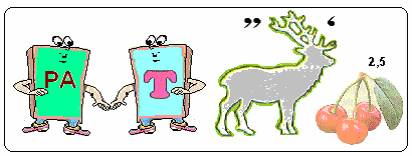 Догадались, о чем мы продолжим разговаривать на уроке? (О растениях)-Давайте вспомним, на какие группы делятся растения? (дикорастущие, культурные)-А какие растения делают уютнее нашу комнату? (комнатные)Отвечают на вопросы учителя.Рассуждают.Познавательные УУД: восприятие информации.Регулятивные УУД: принимать и сохранять задачу. Коммуникативные УУД: строить монологические высказыванияСообщение темы и цели урокаНевозможно представить жизнь людей без комнатных растений. Они постоянно сопровождают нас дома, в школе. Цветы в помещениях действительно создают уют и комфортную атмосферу.- Посмотрите, ваш пришел конверт. В письме написано. «Уважаемые ребята, вы уже начали знакомиться с удивительным миром комнатных растений, попробуйте угадать, что такое тёплое застеклённое помещение для выращивания растений». Для того чтобы узнать, откройте справочник- словарь на стр.175 в учебнике (Это оранжерея)Как вы думаете, для чего нужна оранжерея?-Некоторые растения нуждаются в специальных условиях. Эти условия создают специалисты в оранжерее, чтобы растения могли расти и цвести круглый год.- Как вы думаете, что это за специальные условия? -Каждое растение индивидуально, и они нуждаются в особых условиях. Одним нужна прохладная зимовка, а другим наоборот теплая и высокая влажность воздуха. Одним необходим яркий свет, а вот другим свет рассеянный. Но в одном ученые согласны все, правильный полив нужен всем растениям, особенно комнатным.Высказывают предположения.Находят слово в справочнике.Отвечают на вопросы.Познавательные УУД: формулировать тему урокаОрганизация познавательной деятельностиСегодня мы ответим на вопросы:1) Зачем нужно поливать комнатные растения?2) Как правильно нужно поливать растения?3)  Какой температуры должна быть вода для полива? Разделимся на три группы. Первый ряд ответит на 1 вопрос, второй ряд на 2 вопрос и третий ряд на 3 вопрос. Вы получаете разрезанный текст (карточки с предложениями) Вы должны собрать текст, и зачитать ответы на вопросы.1 группа. Нужно поливать растения, чтобы почва всегда была влажной и не пересыхала. Если почва пересохнет, погибнут молодые корни растения. Если же воды будет слишком много, то корни могут сгнить.2 группа. Поливать растения нужно под корень. Некоторые растения не любят под корневой полив. Можно опрыскивать такие растения водой.3 группа. Вода, должна быть комнатной. Воду можно налить в какой-либо сосуд и оставить в помещении на пару часов.Работают в группе. Зачитывают ответы.Коммуникативные УУД: строить монологические высказывания.ФизминуткаЕсли я назову объект живой природы, вы поднимете руки вверх. Если объект неживой природы, то присядете. А если предмет , сделанный руками человека ,хлопните в ладоши. Выполнение движений под музыку (на слайде)Личностные УУД: установка на здоровый образ жизниПостановка проблемного вопросаПродолжаем работу. - А как вы думаете, наши растения получают хороший полив? -Мы поливаем наши растения водой из крана. -Как вы думаете какая температура воды в кране?Отвечают на вопрос.Регулятивные УУД: прогнозирование(выдвижение гипотез)Коммуникативные УУД: участвовать в коллективном обсуждении проблемЛабораторная работа -Предлагаю проверить наше предположение.-Проведем лабораторную работу «Измерение температуры воды» с помощью модульной системы экспериментов PROLOG.-Повторим меры предосторожности и правила работы в паре.  - Я приготовила три стакана. Каждая группа будет измерять температуры в своем стаканчике. 1 группа – горячая вода из чайника.2 группа- вода из-под крана.3 группа- вода комнатной температуры.Выполнение работы.Результаты в приложении 1,2,3.Используют модульную систему экспериментов для измерения уровня освещенности. Познавательные УУД: анализировать объекты с целью выделения существенных признаков, сравнение понятий, Регулятивные УУД: работать  по плану, предложенному учителемКоммуникативные УУД рассуждать, доказывать свою точку зренияОбобщение и систематизация знаний-Запишите результаты работы- Какая температура воды в каждом стакане?1. около 50 градусов2. около 16 градусов3. около 25 градусовОткройте учебник на стр.52. Прочитайте какой должна быть температура воды для полива.- Вода для полива должна быть комнатной температуры, отстоявшейся в открытой посуде. Примерно от 24-27 градусов. Холодная вода плохо впитывается, это может привести к переохлаждению растения и загниванию корня.Кипячённая вода для полива не годится, т.к. в ней нет воздуха необходимого для дыхания корней.А для того, чтобы наша гипотеза подтвердилась.Я приготовила три горшка, целый месяц мы будем поливать данные цветы. Для каждого растения будет своя вода.Первая группа- ваш цветок под № 1.Вторая группа- цветок № 2.Третья группа- цветок № 3. Результаты см. Приложение 4Заполняют отчетную таблицуДелают вывод по результатам работы.Познавательные УУД: способность обобщать, построение ответов.Регулятивные УУД: контроль (самопроверка задания выполненного самостоятельно)Коммуникативные УУД: приходить к общему решению.Итог  урока- Какой уход необходим комнатным растениям? Отвечают на вопросы учителяПознавательные УУД: способность обобщать, построение ответов.Коммуникативные УУД: уметь слушать и вступать в диалогРефлексия-Что ты узнал нового?-Что ты научился делать?-Ты доволен результатами своей работы?    - Если ты не доволен результатами своей работы, объясни почему? Отвечают на вопросы. Оценивают свою работу на уроке.Личностные УУД: понимание причин  успеха, готовность оценивать свой труд.Регулятивные УУД: оценка самостоятельно выполненного задания,  по алгоритмуДомашнее задание-Приготовить сообщение о комнатном растении и рассказать, какой полив нужен для этого растения. Записывают домашнее заданиеПознавательные УУД: восприятие информации.Регулятивные УУД: принимать и сохранять задачу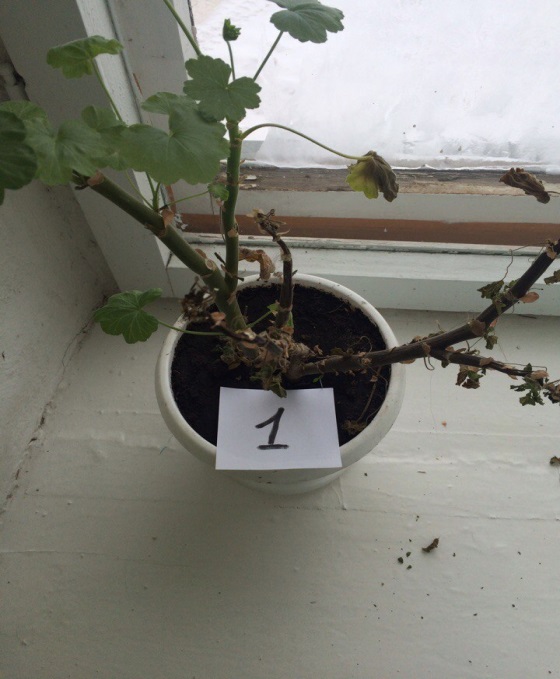 Герань поливалась горячей водой.Частично погибла.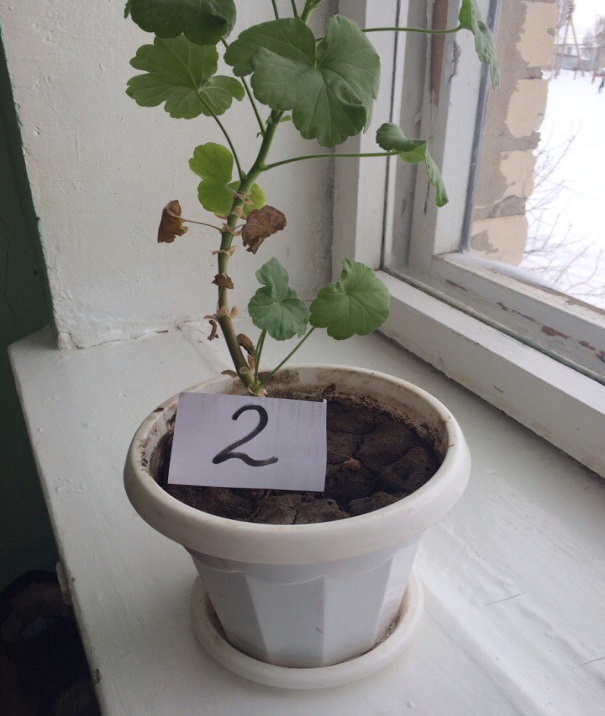 Цветок поливался водой из-под крана.И после месяца начал увядать.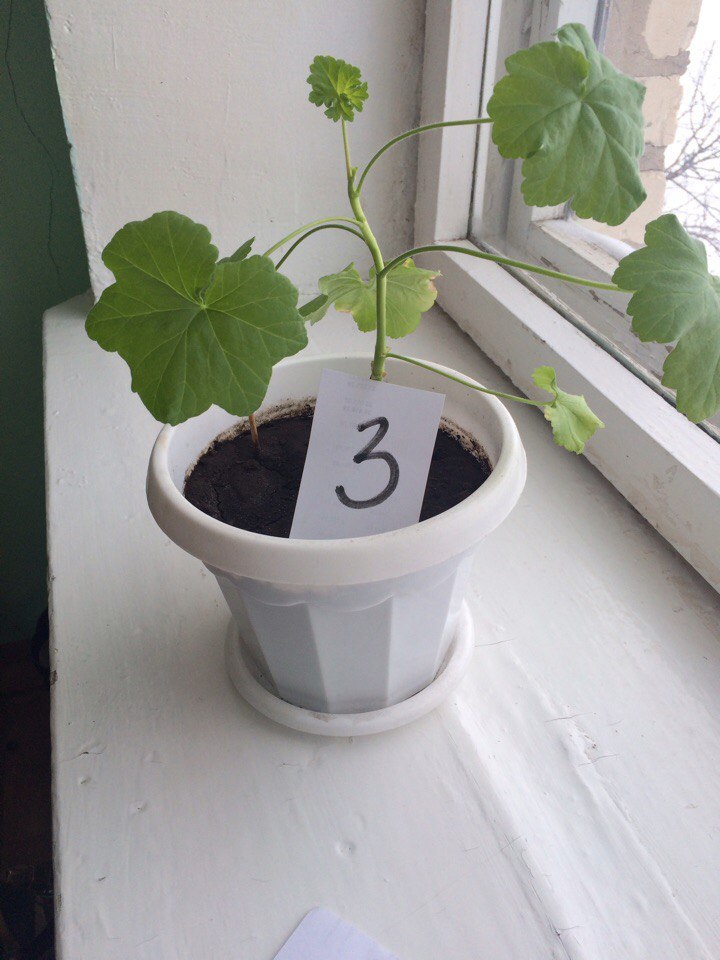 А вот третий образец, налился цветом, и видно, что он растет в комфортных для него условиях.